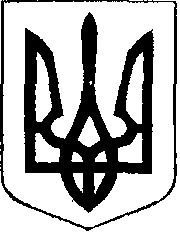                                                У К Р А Ї Н А            Жовківська міська рада  Жовківського району Львівської області	50-а сесія VIІ-го демократичного скликання 				         РІШЕННЯвід                  2020р.    №                                                                              м.ЖовкваПро продаж у власність на земельних торгах (аукціоні) земельної ділянкидля розміщення та експлуатації будівель і споруд автомобільного транспорту та дорожнього господарства, за адресою: м.Жовква, вул. ЖуравлинаЗ метою продажу земельної ділянки на земельних торгах, розглянувши проект землеустрою щодо відведення земельної ділянки та звіт про експертну грошову оцінку земельної ділянки площею 0,5000 га,  для розміщення та експлуатації будівель і споруд автомобільного транспорту та дорожнього господарства, за адресою: Львівська обл., м. Жовква, вул. Журавлина, відповідно до ст. 26 Закону України «Про місцеве самоврядування в Україні», та ст.ст. 12, 122, 127, 134-139 Земельного кодексу України, Жовківська міська радаВ И Р І Ш И Л А:1. Затвердити проект землеустрою щодо відведення земельної ділянки Жовківській міській раді з метою продажу на земельних торгах (аукціоні) для розміщення та експлуатації будівель і споруд автомобільного транспорту та дорожнього господарства (код згідно КВПЗ – 12.04), за адресою: Львівська обл., м. Жовква, вул. Журавлина, площею 0,5000 га, кадастровий номер 4622710100:01:010:0287.2. Включити земельну ділянку, для розміщення та експлуатації будівель і споруд автомобільного транспорту та дорожнього господарства, площею 0,5000  га, що знаходиться за адресою: Львівська обл., м. Жовква, вул. Журавлина, кадастровий номер 4622710100:01:010:0287, в перелік земельних ділянок, які виставляються для продажу на земельних торгах.3. Продати у власність на земельних торгах (далі аукціон) земельну ділянку, для розміщення та експлуатації будівель і споруд автомобільного транспорту та дорожнього господарства, площею 0,5000  га, що знаходиться за адресою: Львівська обл., м. Жовква, вул. Журавлина, кадастровий номер 4622710100:01:010:0287, (надалі земельна ділянка).4. Затвердити:4.1. Звіт про експертну грошову оцінку земельної ділянки в розмірі 536 250 (п’ятсот тридцять шість тисяч двісті п’ятдесят) гривень 00 копійок без урахування ПДВ.4.2. Стартову ціну продажу земельної ділянки в розмірі 536 250 (п’ятсот тридцять шість тисяч двісті п’ятдесят) гривень 00 копійок без урахування ПДВ.4.3. Крок аукціону 5 відсотків від стартової ціни продажу земельної ділянки, що становить 26 812 (двадцять шість тисяч вісімсот дванадцять) гривень 50 копійок.4.4. Гарантійний внесок в розмірі 5 відсотків від стартової ціни земельної ділянки, що становить 26 812 (двадцять шість тисяч вісімсот дванадцять) гривень 50 копійок.4.5. Умови продажу земельної ділянки:- переможець аукціону відшкодовує виконавцю земельних торгів вартість підготовки земельної ділянки до проведення земельних торгів в розмірі 18 000,00 грн.;- переможець аукціону сплачує виконавцю земельних торгів вартість проведення земельних торгів в розмірі 5 відсотків ціни, за якою здійснюватиметься купівля-продаж земельної ділянки, але не більш як 2000 неоподатковуваних мінімумів доходів громадян, шляхом сплати даної суми виконавцю земельних торгів;- переможець аукціону сплачує Жовківській міській раді втрати сільськогосподарського виробництва у розмірі 2 338,06 грн.;- гарантійний внесок, сплачений переможцем аукціону зараховується до купівельної ціни земельної ділянки;- ціну продажу земельної ділянки, визначену за результатами земельних торгів, та витрати на підготовку та проведення земельних торгів переможець аукціону сплачує протягом 3 (трьох) банківських днів з дня укладання договору купівлі-продажу земельної ділянки;- витрати по укладанню договору купівлі-продажу земельної ділянки покладаються на переможця аукціону.5. Жовківському міському голові забезпечити організацію проведення земельного аукціону.6. Після проведення земельного аукціону та визначення переможця, у день проведення земельного аукціону укласти з ним договір купівлі-продажу земельної ділянки.7. Жовківського міського голову уповноважити укласти з переможцем аукціону договір купівлі-продажу земельної ділянки. 8. Переможцю земельного аукціону:8.1. Приступити до освоєння земельної ділянки після повної сплати вартості земельної ділянки, державної реєстрації речового права на земельну ділянку та використовувати земельну ділянку за цільовим призначенням.8.2. Виконувати обов’язки власника земельної ділянки згідно з вимогами ст. ст. 91, 96 Земельного кодексу України.9. Для проведення земельних торгів утворити аукціонну комісію у складі:- голова комісій – міський голова Вихопень П.Б.;- члени комісії :                     - заступник міського голови з питань будівництва та земельних відносин Щур Р.В.;                 - інженер-землевпорядник Іванець І.В.9.1. Аукціонну комісію уповноважити представляти Жовківську міську раду на земельному аукціоні з правом підписання всіх документів аукціону. 9.2. Аукціонна комісія є правомочною при присутності простої більшості її членів.10. Місцем проведення аукціону визначити адмінприміщення Жовківської міської ради за адресою: Львівська обл., м. Жовква, пл. Вічева, 1.11. Контроль за виконанням даного рішення покласти на постійну депутатську комісію з питань регулювання земельних відносин, архітектури та будівництва ( голова комісії Питель І.К.).Міський голова                                                                          Петро Вихопень